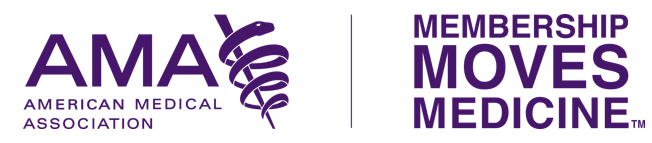 Hi <Name>,Congratulations on beginning your medical training here at <Medical School>! As a <second/third/ fourth>-year medical student, I recall going through the challenges and transitions that all first-years students must face. This year, growing our community is especially important. That is why I’m inviting you to join the American Medical Association Medical Student Section. First <20/40> Sign-Ups Only: when you select a new four-year membership, you’ll be eligible for a FREE limited-edition AMA T-Shirt† and a premium incentive of your choice*. Here’s how to receive your FREE T-Shirt: be one of the first <20/40> students to sign up for a new 4-year student membership at our <Orientation Event, AMA 101 Info Session, etc.> on <MM/DD> at <Time>. Why join the AMA as a medical student?■ Resources that can’t be beat: For test times and Match Day—and every day in between, we offer clinical skills workshops, educational sessions and more at AMA events■ Make a difference: Leadership opportunities give you the chance to visit Capitol Hill, influence AMA policy and more■ Network and build relationships: AMA events (virtual and beyond) are more than a meet and greet—they let you really connect with students, physicians, leaders, and mentors. ■ Enjoy discounts: Take advantage of member-only discounts for study aids, travel and moreIt only takes a few minutes to join! Learn more about AMA membership, benefits, and opportunities at <Medical School> please visit www.ama-assn.org/msop-join .Become an AMA member today and help shape the future of medicine. Sincerely,<Outreach leader Name>†Offer valid at select schools. First come, first serve. Eligible students will be provided t-shirt on-the spot. Quantities and sizes are limited. While supplies last. Exclusions apply. *Premium incentives include 2021 or 2022 First Aid for the USMLE Step 1, Netters Flash Cards 5th Edition or Boards and Beyond three-month digital subscription.